Решение № 56 от 31 мая 2016 г. Об утверждении отчета об исполнении бюджета муниципального округа Головинский за 2015 год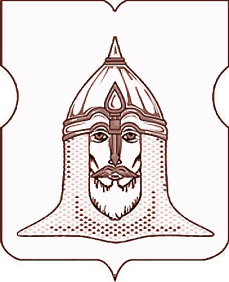 СОВЕТ ДЕПУТАТОВМУНИЦИПАЛЬНОГО ОКРУГА ГОЛОВИНСКИЙРЕШЕНИЕ 31.05.2016 № 56В соответствии со статьями 264.5, 264.6, частью 7 статьи 81 Бюджетного кодекса Российской Федерации, разделом 19 Положения о бюджетном процессе в муниципальном округе Головинский, утвержденного решением Совета депутатов муниципального округа Головинский от 24 июня 2015 года № 55 «Об утверждении Положения о бюджетном процессе в муниципальном округе Головинский», принимая во внимание заключение Контрольно-счетной палаты Москвы от  19 апреля 2016 года, составленное по результатам внешней проверки годового отчета об исполнении бюджета муниципального округа Головинский за 2015 год, результаты публичных слушаний, состоявшихся 26 мая 2016 годаСоветом депутатов принято решение1. Утвердить отчет об исполнении бюджета муниципального округа Головинский за 2015 год с исполненными доходами бюджета в сумме 57 994,0 тыс. руб., исполненными расходами бюджета в сумме 59 204,2 тыс. руб., превышением расходов над доходами (дефицитом бюджета) в сумме 1 210,2 тыс. руб. (приложение 1 к настоящему решению).2. Утвердить исполнение доходов бюджета муниципального округа Головинский за 2015 год согласно приложению 2 к настоящему решению.3. Утвердить исполнение расходов бюджета муниципального округа Головинский по ведомственной структуре расходов за 2015 год согласно приложению 3 к настоящему решению.4. Утвердить исполнение расходов бюджета муниципального округа Головинский по разделам, подразделам, целевым статьям и видам расходов бюджетной классификации за 2015 год согласно приложению 4 к настоящему решению.5. Утвердить исполнение источников финансирования дефицита бюджета муниципального округа Головинский за 2015 год согласно приложению 5 к настоящему решению.6. Утвердить Отчет об использовании бюджетных ассигнований резервного фонда муниципального округа Головинский за 2015 год согласно приложению 6 к настоящему решению.7.  Администрации муниципального округа Головинский опубликовать настоящее решение в бюллетене «Московский муниципальный вестник» и разместить на официальном сайте органов местного самоуправления муниципального округа Головинский www.nashe-golovino.ru.   8. Настоящее решение вступает в силу со дня его опубликования.9. Контроль исполнения настоящего решения возложить на главу муниципального округа Головинский Архипцову Н.В. и председателя бюджетно-финансовой комиссии - депутата Мемухину В.Г.Заместитель ПредседателяСовета депутатов муниципальногоокруга Головинский                                                                                          В.Г. МемухинаПриложение 1к решению Совета депутатов муниципального округа Головинскийот 31 мая 2016 года № 56Приложение 2к решению Совета депутатов муниципального округа Головинскийот 31 мая 2016 года № 56Приложение 3к решению Совета депутатов муниципального округа Головинскийот 31 мая 2016 года № 56Приложение 4к решению Совета депутатов муниципального округа Головинскийот 31 мая 2016 года № 56Приложение 5к решению Совета депутатов муниципального округа Головинскийот 31 мая 2016 года № 56Приложение 6к решению Совета депутатов муниципального округа Головинскийот 31 мая 2016 года № 56ОТЧЕТоб использовании бюджетных ассигнований резервного фондамуниципального округа Головинскийза 2015 год            Решением Совета депутатов муниципального округа Головинский от 23 декабря 2014 года № 113 «О бюджете муниципального округа Головинский на 2015 год и плановый период 2016 и 2017 годов» размер резервного фонда на 2015 год утвержден в сумме 50,0 тыс. руб. по коду бюджетной классификации расходов 900 0111 32А0100 870.            Резервный фонд создавался в соответствии со статьей 81 Бюджетного кодекса Российской Федерации с целью финансового обеспечения непредвиденных расходов, в том числе на проведение аварийно-восстановительных работ и иных мероприятий, связанных с ликвидацией последствий стихийных бедствий и других чрезвычайных ситуаций на территории муниципального округа Головинский.В период с 01 января 2015 года по 31 декабря 2015 года средства резервного фонда на указанные цели не направлялись и не расходовались.Об утверждении отчета об исполнении бюджета муниципального округа Головинский за 2015 годОб утверждении отчета об исполнении бюджета муниципального округа Головинский за 2015 годОб утверждении отчета об исполнении бюджета муниципального округа Головинский за 2015 годОТЧЕТ ОБ ИСПОЛНЕНИИ БЮДЖЕТАОТЧЕТ ОБ ИСПОЛНЕНИИ БЮДЖЕТАОТЧЕТ ОБ ИСПОЛНЕНИИ БЮДЖЕТАОТЧЕТ ОБ ИСПОЛНЕНИИ БЮДЖЕТАОТЧЕТ ОБ ИСПОЛНЕНИИ БЮДЖЕТАОТЧЕТ ОБ ИСПОЛНЕНИИ БЮДЖЕТАОТЧЕТ ОБ ИСПОЛНЕНИИ БЮДЖЕТАОТЧЕТ ОБ ИСПОЛНЕНИИ БЮДЖЕТАОТЧЕТ ОБ ИСПОЛНЕНИИ БЮДЖЕТАОТЧЕТ ОБ ИСПОЛНЕНИИ БЮДЖЕТАОТЧЕТ ОБ ИСПОЛНЕНИИ БЮДЖЕТАОТЧЕТ ОБ ИСПОЛНЕНИИ БЮДЖЕТАКОДЫФорма по ОКУД  0503117на01 января 2016 г.01 января 2016 г.01 января 2016 г.01 января 2016 г.01 января 2016 г.01 января 2016 г.Дата  01.01.2016Наименование органа,Наименование органа,по ОКПО  13560338организующего исполнение бюджетаорганизующего исполнение бюджетаадминистрация муниципального округа Головинскийадминистрация муниципального округа Головинскийадминистрация муниципального округа Головинскийадминистрация муниципального округа Головинскийадминистрация муниципального округа Головинскийадминистрация муниципального округа Головинскийадминистрация муниципального округа Головинскийадминистрация муниципального округа Головинскийадминистрация муниципального округа ГоловинскийГлава по БК 900Наименование бюджетаНаименование бюджетаБюджет муниципального округа ГоловинскийБюджет муниципального округа ГоловинскийБюджет муниципального округа ГоловинскийБюджет муниципального округа ГоловинскийБюджет муниципального округа ГоловинскийБюджет муниципального округа ГоловинскийБюджет муниципального округа ГоловинскийБюджет муниципального округа ГоловинскийБюджет муниципального округа Головинскийпо ОКТМО  Периодичность: месячная, квартальная, годоваяПериодичность: месячная, квартальная, годоваяПериодичность: месячная, квартальная, годоваяПериодичность: месячная, квартальная, годоваяЕдиница измерения:руб.по ОКЕИ  3831. Доходы бюджета1. Доходы бюджета1. Доходы бюджета1. Доходы бюджета1. Доходы бюджета1. Доходы бюджета1. Доходы бюджета1. Доходы бюджета1. Доходы бюджета1. Доходы бюджета1. Доходы бюджета1. Доходы бюджета1. Доходы бюджета Наименование показателя Наименование показателяКод
стро-
киКод дохода
по бюджетной классификацииКод дохода
по бюджетной классификацииКод дохода
по бюджетной классификацииКод дохода
по бюджетной классификацииКод дохода
по бюджетной классификацииКод дохода
по бюджетной классификацииКод дохода
по бюджетной классификацииУтвержденные бюджетные назначенияИсполненоНеисполненные назначения Наименование показателя Наименование показателяКод
стро-
киКод дохода
по бюджетной классификацииКод дохода
по бюджетной классификацииКод дохода
по бюджетной классификацииКод дохода
по бюджетной классификацииКод дохода
по бюджетной классификацииКод дохода
по бюджетной классификацииКод дохода
по бюджетной классификацииУтвержденные бюджетные назначенияИсполненоНеисполненные назначения1123333333456Доходы бюджета — всегоДоходы бюджета — всего0100008500000000000000000085000000000000000000850000000000000000008500000000000000000085000000000000000000850000000000000000008500000000000000059 609 300,0057 994 035,491 615 264,51в том числе:в том числе:Налог на доходы физических лиц с доходов, источником которых является налоговый агент, за исключением доходов, в отношении которых исчисление и уплата налога осуществляются в соответствии со статьями 227, 2271 и 228 Налогового кодекса Российской ФедерацииНалог на доходы физических лиц с доходов, источником которых является налоговый агент, за исключением доходов, в отношении которых исчисление и уплата налога осуществляются в соответствии со статьями 227, 2271 и 228 Налогового кодекса Российской Федерации182101020100102010010201001000011016 650 800,0016 264 664,82386 135,18Сумма платежа (пересчеты, недоимка и задолженность по соответствующему платежу, в том числе по отменному)Сумма платежа (пересчеты, недоимка и задолженность по соответствующему платежу, в том числе по отменному)1821010201001020100102010011000110-16 222 621,42-16 222 621,42Пени по соответствующему платежуПени по соответствующему платежу1821010201001020100102010012100110-11 301,29-11 301,29Суммы денежных взысканий (штрафов) по соотвествующему платежу согласно законодательству Российской ФедерацииСуммы денежных взысканий (штрафов) по соотвествующему платежу согласно законодательству Российской Федерации1821010201001020100102010013000110-30 642,44-30 642,44Прочие поступленияПрочие поступления1821010201001020100102010014000110-109,35-109,35Уплата процентов, начисленных при нарушении срока возврата налога  (сбора), страховых вазносов в бюджеты государственных внебюджетных фондов, и процентов, начисленных на сумму излишне взысканного налога (сбора), страховых взносов на обязательное пенсионное страхованиеУплата процентов, начисленных при нарушении срока возврата налога  (сбора), страховых вазносов в бюджеты государственных внебюджетных фондов, и процентов, начисленных на сумму излишне взысканного налога (сбора), страховых взносов на обязательное пенсионное страхование1821010201001020100102010015000110--9,689,68Налог на доходы физических лиц с доходов, полученных от осуществления деятельности физическими лицами, зарегистрированными в качестве индивидуальных предпринимателей, нотариусов, занимающихся частной практикой, адвокатов, учредивших адвокатские кабинеты, и других лиц, занимающихся частной практикой в соответствии со статьей 227 Налогового кодекса Российской ФедерацииНалог на доходы физических лиц с доходов, полученных от осуществления деятельности физическими лицами, зарегистрированными в качестве индивидуальных предпринимателей, нотариусов, занимающихся частной практикой, адвокатов, учредивших адвокатские кабинеты, и других лиц, занимающихся частной практикой в соответствии со статьей 227 Налогового кодекса Российской Федерации182101020200102020010202001000011045 000,0031 870,9313 129,07Сумма платежа (пересчеты, недоимка и задолженность по соответствующему платежу, в том числе по отмененому)Сумма платежа (пересчеты, недоимка и задолженность по соответствующему платежу, в том числе по отмененому)1821010202001020200102020011000110-31 384,44-31 384,44Пени по соответствующему платежуПени по соответствующему платежу1821010202001020200102020012100110-128,33-128,33Суммы денежных взысканий (штрафов) по соотвествующему платежу согласно законодательству Российской ФедерацииСуммы денежных взысканий (штрафов) по соотвествующему платежу согласно законодательству Российской Федерации1821010202001020200102020013000110-289,30-289,30Прочие поступленияПрочие поступления1821010202001020200102020014000110-68,86-68,86Налог на доходы физических лиц с доходов, полученных физическими лицами в соответствии со статьей 228 Налогового кодекса Российской Федерации.Налог на доходы физических лиц с доходов, полученных физическими лицами в соответствии со статьей 228 Налогового кодекса Российской Федерации.1821010203001020300102030010000110525 000,00353 562,27171 437,73Сумма платежа (пересчеты, недоимка и задолженность по соответствующему платежу, в том числе по отмененому)Сумма платежа (пересчеты, недоимка и задолженность по соответствующему платежу, в том числе по отмененому)1821010203001020300102030011000110-350 994,13-350 994,13Пени по соответствующему платежуПени по соответствующему платежу1821010203001020300102030012100110-1 216,15-1 216,15Суммы денежных взысканий (штрафов) по соответствующему платежу согласно законодательству Российской ФедерацииСуммы денежных взысканий (штрафов) по соответствующему платежу согласно законодательству Российской Федерации1821010203001020300102030013000110-1 345,88-1 345,88Прочие поступленияПрочие поступления1821010203001020300102030014000110-6,11-6,11Прочие доходы от компенсации затрат бюджетов внутригородских муниципальных образований городов федерального значенияПрочие доходы от компенсации затрат бюджетов внутригородских муниципальных образований городов федерального значения9001130299303029930302993030000130-84 300,88-84 300,88Прочие поступления от денежных взысканий (штрафов) и иных сумм в возмещение ущерба, зачисляемые в бюджеты внутригородских муниципальных образований городов федерального значенияПрочие поступления от денежных взысканий (штрафов) и иных сумм в возмещение ущерба, зачисляемые в бюджеты внутригородских муниципальных образований городов федерального значения9001169003003900300390030030000140-69 800,00-69 800,00Субвенции бюджетам внутригородских муниципальных образований городов федерального значения на выполнение передаваемых полномочий субъектов Российской Федерации (на содержание муниципальных служащих, осуществляющих образование и организацию деятельности районных комиссий по делам несовершеннолетних и защите их прав)Субвенции бюджетам внутригородских муниципальных образований городов федерального значения на выполнение передаваемых полномочий субъектов Российской Федерации (на содержание муниципальных служащих, осуществляющих образование и организацию деятельности районных комиссий по делам несовершеннолетних и защите их прав)90020203024030302403030240300011513 946 500,003 946 500,00-Субвенции бюджетам внутригородских муниципальных образований городов федерального значения на выполнение передаваемых полномочий субъектов Российской Федерации (на содержание муниципальных служащих, осуществляющих организацию досуговой, социально-воспитательной, физкультурно-оздоровительной и спортивной работы с населением по месту жительства)Субвенции бюджетам внутригородских муниципальных образований городов федерального значения на выполнение передаваемых полномочий субъектов Российской Федерации (на содержание муниципальных служащих, осуществляющих организацию досуговой, социально-воспитательной, физкультурно-оздоровительной и спортивной работы с населением по месту жительства)90020203024030302403030240300021515 465 100,005 465 100,00-Субвенции бюджетам внутригородских муниципальных образований городов федерального значения на выполнение передаваемых полномочий субъектов Российской Федерации (на содержание муниципальных служащих, осуществляющих организацию опеки, попечительства и патронажа)Субвенции бюджетам внутригородских муниципальных образований городов федерального значения на выполнение передаваемых полномочий субъектов Российской Федерации (на содержание муниципальных служащих, осуществляющих организацию опеки, попечительства и патронажа)90020203024030302403030240300031517 468 100,007 468 100,00-Субвенции бюджетам внутригородских муниципальных образований городов федерального значения на выполнение передаваемых полномочий субъектов Российской Федерации (на организацию досуговой и социально-воспитательной работы с населением по месту жительства)Субвенции бюджетам внутригородских муниципальных образований городов федерального значения на выполнение передаваемых полномочий субъектов Российской Федерации (на организацию досуговой и социально-воспитательной работы с населением по месту жительства)900202030240303024030302403000415111 321 200,0011 321 200,00-Субвенции бюджетам внутригородских муниципальных образований городов федерального значения на выполнение передаваемых полномочий субъектов Российской Федерации (на организацию  физкультурно-оздоровительной и спортивной работы с населением по месту жительства)Субвенции бюджетам внутригородских муниципальных образований городов федерального значения на выполнение передаваемых полномочий субъектов Российской Федерации (на организацию  физкультурно-оздоровительной и спортивной работы с населением по месту жительства)900202030240303024030302403000515111 067 600,0011 067 600,00-Прочие межбюджетные трансферты, передаваемые бюджетам внутригородских муниципальных образований городов федерального значения Москвы и Санкт-ПетербургаПрочие межбюджетные трансферты, передаваемые бюджетам внутригородских муниципальных образований городов федерального значения Москвы и Санкт-Петербурга90020204999030499903049990300001513 120 000,003 120 000,00-Возврат остатков субсидий, субвенций и иных межбюджетных трансфертов, имеющих целевое назначение, прошлых лет из бюджетов внутригородских муниципальных образований городов федерального значения Москвы и Санкт-ПетербургаВозврат остатков субсидий, субвенций и иных межбюджетных трансфертов, имеющих целевое назначение, прошлых лет из бюджетов внутригородских муниципальных образований городов федерального значения Москвы и Санкт-Петербурга9002190300003030000303000030000151--1 198 663,411 198 663,412. Расходы бюджета2. Расходы бюджета2. Расходы бюджета2. Расходы бюджета2. Расходы бюджета2. Расходы бюджета2. Расходы бюджета2. Расходы бюджета2. Расходы бюджета2. Расходы бюджета2. Расходы бюджета2. Расходы бюджета2. Расходы бюджета2. Расходы бюджета2. Расходы бюджета2. Расходы бюджета2. Расходы бюджета2. Расходы бюджета Наименование показателя Наименование показателяКод
стро-
киКод расхода
по бюджетной классификацииКод расхода
по бюджетной классификацииКод расхода
по бюджетной классификацииКод расхода
по бюджетной классификацииКод расхода
по бюджетной классификацииКод расхода
по бюджетной классификацииКод расхода
по бюджетной классификацииКод расхода
по бюджетной классификацииКод расхода
по бюджетной классификацииКод расхода
по бюджетной классификацииКод расхода
по бюджетной классификацииКод расхода
по бюджетной классификацииУтвержденные бюджетные назначенияИсполненоНеисполненные назначения Наименование показателя Наименование показателяКод
стро-
киКод расхода
по бюджетной классификацииКод расхода
по бюджетной классификацииКод расхода
по бюджетной классификацииКод расхода
по бюджетной классификацииКод расхода
по бюджетной классификацииКод расхода
по бюджетной классификацииКод расхода
по бюджетной классификацииКод расхода
по бюджетной классификацииКод расхода
по бюджетной классификацииКод расхода
по бюджетной классификацииКод расхода
по бюджетной классификацииКод расхода
по бюджетной классификацииУтвержденные бюджетные назначенияИсполненоНеисполненные назначения112333333333333456Расходы бюджета — всегоРасходы бюджета — всего20000096000000000000000000960000000000000000009600000000000000000096000000000000000000960000000000000000009600000000000000000096000000000000000000960000000000000000009600000000000000000096000000000000000000960000000000000000009600000000000000060 404 300,0059 204 180,861 200 119,14в том числе:в том числе:       Заработная плата       Заработная плата9000102010231А31А010101011211212111 255 500,001 255 416,1683,84       Начисления на выплаты по оплате труда       Начисления на выплаты по оплате труда9000102010231А31А01010101121121213296 900,00296 828,6471,36      Прочие выплаты      Прочие выплаты9000102010231А31А0101010112212221254 400,0054 391,238,77      Услуги связи      Услуги связи9000102010231А31А0101010124424422126 000,0026 000,00-     Транспортные услуги     Транспортные услуги9000102010231А31А0101010124424422235 500,0035 441,9858,02      Коммунальные услуги      Коммунальные услуги9000102010231А31А010101012442442235 400,004 849,98550,02Работы, услуги по содержанию имуществаРаботы, услуги по содержанию имущества9000102010231А31А010101012442442254 100,004 026,5073,50Прочие работы, услугиПрочие работы, услуги9000102010231А31А0101010124424422617 500,0016 951,33548,67Увеличение стоимости основных средствУвеличение стоимости основных средств9000102010231А31А0101010124424431023 700,0023 685,8014,20Увеличение стоимости материальных запасовУвеличение стоимости материальных запасов9000102010231А31А0101010124424434019 300,0019 230,7769,23Прочие работы, услугиПрочие работы, услуги9000102010235Г35Г0101111124424422640 100,0040 051,3848,62Прочие работы, услугиПрочие работы, услуги9000103010331А31А01010202123123226109 200,00109 200,00-Прочие расходыПрочие расходы9000103010333А33А040401018808802903 120 000,002 940 000,00180 000,00Заработная платаЗаработная плата9000104010431Б31Б010101011211212111 116 500,001 116 475,3324,67Начисления на выплаты по оплате трудаНачисления на выплаты по оплате труда9000104010431Б31Б01010101121121213274 200,00274 200,00-Прочие выплатыПрочие выплаты9000104010431Б31Б0101010112212221270 400,0070 400,00-Услуги связиУслуги связи9000104010431Б31Б0101010124424422122 300,0017 590,004 710,00Транспортные услугиТранспортные услуги9000104010431Б31Б0101010124424422235 500,0035 441,9858,02Коммунальные услугиКоммунальные услуги9000104010431Б31Б010101012442442235 400,004 839,31560,69Работы, услуги по содержанию имуществаРаботы, услуги по содержанию имущества9000104010431Б31Б010101012442442254 100,004 026,5073,50Прочие работы, услугиПрочие работы, услуги9000104010431Б31Б0101010124424422619 500,0018 889,86610,14Увеличение стоимости материальных запасовУвеличение стоимости материальных запасов9000104010431Б31Б010101012442443401 900,001 843,1556,85Заработная платаЗаработная плата9000104010431Б31Б010105051211212114 923 500,004 923 474,9525,05Начисления на выплаты по оплате трудаНачисления на выплаты по оплате труда9000104010431Б31Б010105051211212131 355 700,001 355 700,00-Заработная платаЗаработная плата9000104010431Б31Б01010505122122211437 900,00437 848,3051,70Прочие выплатыПрочие выплаты9000104010431Б31Б01010505122122212483 600,00483 541,9258,08Начисления на выплаты по оплате трудаНачисления на выплаты по оплате труда9000104010431Б31Б01010505122122213108 300,00106 887,681 412,32Услуги связиУслуги связи9000104010431Б31Б0101050524424422135 300,0035 060,08239,92Транспортные услугиТранспортные услуги9000104010431Б31Б01010505244244222344 800,00344 735,8064,20Коммунальные услугиКоммунальные услуги9000104010431Б31Б0101050524424422342 500,0038 769,273 730,73Работы, услуги по содержанию имуществаРаботы, услуги по содержанию имущества9000104010431Б31Б01010505244244225477 400,00453 750,9623 649,04Прочие работы, услугиПрочие работы, услуги9000104010431Б31Б01010505244244226313 700,00310 944,602 755,40Увеличение стоимости основных средствУвеличение стоимости основных средств9000104010431Б31Б01010505244244310107 300,0096 158,1911 141,81Увеличение стоимости материальных запасовУвеличение стоимости материальных запасов9000104010431Б31Б0101050524424434097 700,0097 616,5483,46Прочие расходыПрочие расходы9000104010431Б31Б010105058318312902 000,00-2 000,00Прочие расходыПрочие расходы9000104010431Б31Б01010505853853290300,00233,6266,38Заработная платаЗаработная плата9000104010433А33А010101011211212112 035 100,002 035 087,6612,34Начисления на выплаты по оплате трудаНачисления на выплаты по оплате труда9000104010433А33А01010101121121213607 000,00605 646,231 353,77Прочие выплатыПрочие выплаты9000104010433А33А01010101122122212249 100,00249 023,7176,29Услуги связиУслуги связи9000104010433А33А0101010124424422124 500,0024 281,43218,57Транспортные услугиТранспортные услуги9000104010433А33А01010101244244222141 800,00141 767,9032,10Коммунальные услугиКоммунальные услуги9000104010433А33А0101010124424422321 300,0019 353,981 946,02Работы, услуги по содержанию имуществаРаботы, услуги по содержанию имущества9000104010433А33А0101010124424422522 900,0022 833,9866,02Прочие работы, услугиПрочие работы, услуги9000104010433А33А01010101244244226787 300,00784 542,152 757,85Увеличение стоимости основных средствУвеличение стоимости основных средств9000104010433А33А0101010124424431012 900,0011 484,001 416,00Увеличение стоимости материальных запасовУвеличение стоимости материальных запасов9000104010433А33А0101010124424434044 600,0044 512,1787,83Заработная платаЗаработная плата9000104010433А33А010102021211212113 037 600,003 037 565,3934,61Начисления на выплаты по оплате трудаНачисления на выплаты по оплате труда9000104010433А33А01010202121121213901 400,00887 994,2513 405,75Заработная платаЗаработная плата9000104010433А33А01010202122122211133 000,00132 804,00196,00Прочие выплатыПрочие выплаты9000104010433А33А01010202122122212352 000,00352 000,00-Начисления на выплаты по оплате трудаНачисления на выплаты по оплате труда9000104010433А33А0101020212212221340 200,0033 818,656 381,35Услуги связиУслуги связи9000104010433А33А0101020224424422124 000,0024 000,00-Транспортные услугиТранспортные услуги9000104010433А33А01010202244244222212 700,00212 651,8448,16Коммунальные услугиКоммунальные услуги9000104010433А33А0101020224424422331 900,0029 072,162 827,84Работы, услуги по содержанию имуществаРаботы, услуги по содержанию имущества9000104010433А33А0101020224424422524 700,0024 662,9637,04Прочие работы, услугиПрочие работы, услуги9000104010433А33А01010202244244226526 000,00524 878,751 121,25Увеличение стоимости основных средствУвеличение стоимости основных средств9000104010433А33А0101020224424431065 300,0065 268,3931,61Увеличение стоимости материальных запасовУвеличение стоимости материальных запасов9000104010433А33А01010202244244340116 300,00116 214,0485,96Заработная платаЗаработная плата9000104010433А33А010104041211212113 957 300,003 957 274,3625,64Начисления на выплаты по оплате трудаНачисления на выплаты по оплате труда9000104010433А33А010104041211212131 255 700,001 232 269,4723 430,53Прочие выплатыПрочие выплаты9000104010433А33А01010404122122212571 400,00571 310,2389,77Услуги связиУслуги связи9000104010433А33А0101040424424422148 700,0047 990,54709,46Транспортные услугиТранспортные услуги9000104010433А33А01010404244244222283 600,00283 535,8064,20Коммунальные услугиКоммунальные услуги9000104010433А33А0101040424424422343 500,0039 750,063 749,94Работы, услуги по содержанию имуществаРаботы, услуги по содержанию имущества9000104010433А33А0101040424424422540 400,0040 322,9477,06Прочие работы, услугиПрочие работы, услуги9000104010433А33А010104042442442261 153 000,001 114 310,6238 689,38Увеличение стоимости основных средствУвеличение стоимости основных средств9000104010433А33А0101040424424431032 300,0032 289,0011,00Увеличение стоимости материальных запасовУвеличение стоимости материальных запасов9000104010433А33А0101040424424434082 200,0082 178,0721,93Прочие работы, услугиПрочие работы, услуги9000104010435Г35Г01011111244244226963 500,00963 425,8074,20Прочие расходыПрочие расходы9000111011132А32А0101000087087029050 000,00-50 000,00Прочие расходыПрочие расходы9000113011331Б31Б01010404853853290129 300,00129 300,00-Прочие работы, услугиПрочие работы, услуги9000113011331Б31Б01019999244244226180 000,00180 000,00-Коммунальные услугиКоммунальные услуги9000804080409Г09Г070701012442442231 222 000,001 160 854,9361 145,07Работы, услуги по содержанию имуществаРаботы, услуги по содержанию имущества9000804080409Г09Г07070101244244225570 800,00570 763,8236,18Безвозмездные перечисления государственным и муниципальным организациямБезвозмездные перечисления государственным и муниципальным организациям9000804080409Г09Г070701016116112418 834 300,008 834 300,00-Безвозмездные перечисления государственным и муниципальным организациямБезвозмездные перечисления государственным и муниципальным организациям9000804080409Г09Г07070101612612241694 100,00694 100,00-Прочие работы, услугиПрочие работы, услуги9000804080435Е35Е010105052442442261 775 400,001 698 800,0076 600,00Перечисления другим бюджетам бюджетной системы Российской ФедерацииПеречисления другим бюджетам бюджетной системы Российской Федерации9001001100135П35П01010909540540251784 800,00203 983,93580 816,07Пособия по социальной помощи населениюПособия по социальной помощи населению9001006100635П35П01011818321321262410 700,00410 634,5265,48Работы, услуги по содержанию имуществаРаботы, услуги по содержанию имущества9001102110210А10А030301012442442254 300 000,004 300 000,00-Прочие работы, услугиПрочие работы, услуги9001102110210А10А0303010124424422645 000,0045 000,00-Безвозмездные перечисления государственным и муниципальным организациямБезвозмездные перечисления государственным и муниципальным организациям9001102110210А10А030301016116112416 622 600,006 622 600,00-Безвозмездные перечисления государственным и муниципальным организациямБезвозмездные перечисления государственным и муниципальным организациям9001102110210А10А03030101612612241100 000,00100 000,00-Прочие работы, услугиПрочие работы, услуги9001202120235Е35Е010103032442442261 184 000,001 184 000,00-Увеличение стоимости материальных запасовУвеличение стоимости материальных запасов9001202120235Е35Е0101030324424434044 500,0044 450,0050,00Прочие расходыПрочие расходы9001202120235Е35Е0101030385385329040 000,0040 000,00-Работы, услуги по содержанию имуществаРаботы, услуги по содержанию имущества9001204120435Е35Е0101030324424422571 500,00-71 500,00Прочие работы, услугиПрочие работы, услуги9001204120435Е35Е01010303244244226100 000,0097 321,322 678,68Увеличение стоимости основных средствУвеличение стоимости основных средств9001204120435Е35Е01010303244244310114 700,0089 450,0025 250,00Результат исполнения бюджета (дефицит / профицит )Результат исполнения бюджета (дефицит / профицит )450000790000000000000000007900000000000000000079000000000000000000790000000000000000007900000000000000000079000000000000000000790000000000000000007900000000000000000079000000000000000000790000000000000000007900000000000000000079000000000000000-795 000,00-1 210 145,37-3. Источники финансирования дефицита бюджета3. Источники финансирования дефицита бюджета3. Источники финансирования дефицита бюджета3. Источники финансирования дефицита бюджета3. Источники финансирования дефицита бюджета3. Источники финансирования дефицита бюджета3. Источники финансирования дефицита бюджета3. Источники финансирования дефицита бюджета3. Источники финансирования дефицита бюджета3. Источники финансирования дефицита бюджета3. Источники финансирования дефицита бюджета3. Источники финансирования дефицита бюджета3. Источники финансирования дефицита бюджета Наименование показателя Наименование показателяКод
стро-
киКод источника финансирования
по бюджетной классификацииКод источника финансирования
по бюджетной классификацииКод источника финансирования
по бюджетной классификацииКод источника финансирования
по бюджетной классификацииКод источника финансирования
по бюджетной классификацииКод источника финансирования
по бюджетной классификацииКод источника финансирования
по бюджетной классификацииУтвержденные бюджетные назначенияИсполненоНеисполненные назначения Наименование показателя Наименование показателяКод
стро-
киКод источника финансирования
по бюджетной классификацииКод источника финансирования
по бюджетной классификацииКод источника финансирования
по бюджетной классификацииКод источника финансирования
по бюджетной классификацииКод источника финансирования
по бюджетной классификацииКод источника финансирования
по бюджетной классификацииКод источника финансирования
по бюджетной классификацииУтвержденные бюджетные назначенияИсполненоНеисполненные назначения1123333333456Источники финансирования дефицита бюджета — всегоИсточники финансирования дефицита бюджета — всего50000090000000000000000000900000000000000000009000000000000000000090000000000000000000900000000000000000009000000000000000000090000000000000000795 000,001 210 145,37-415 145,37в том числе:в том числе:источники внутреннего финансирования бюджетаисточники внутреннего финансирования бюджета52000001000000000000000000010000000000000000000100000000000000000001000000000000000000010000000000000000000100000000000000000001000000000000000---из них:из них:источники внешнего финансирования бюджетаисточники внешнего финансирования бюджета62000002000000000000000000020000000000000000000200000000000000000002000000000000000000020000000000000000000200000000000000000002000000000000000---из них:из них:Изменение остатков средствИзменение остатков средств70000001000000000000000000010000000000000000000100000000000000000001000000000000000000010000000000000000000100000000000000000001000000000000000795 000,001 210 145,37-415 145,37увеличение остатков средствувеличение остатков средств71000001050201030000510000010502010300005100000105020103000051000001050201030000510000010502010300005100000105020103000051000001050201030000510-59 609 300,00-60 901 220,94-уменьшение остатков средствуменьшение остатков средств7200000105020103000061000001050201030000610000010502010300006100000105020103000061000001050201030000610000010502010300006100000105020103000061060 404 300,0062 111 366,31-РуководительРуководительРуководитель финансово-Руководитель финансово-экономической службыэкономической службыТ.В. ЛебедеваТ.В. ЛебедеваТ.В. ЛебедеваТ.В. Лебедева«___» _____________ 2016 г.Исполнение доходов бюджета муниципального округа Головинский за 2015 годИсполнение доходов бюджета муниципального округа Головинский за 2015 годИсполнение доходов бюджета муниципального округа Головинский за 2015 годКод бюджетной классификацииНаименование кода классификации доходов бюджетаСумма, тыс.руб.Код бюджетной классификацииНаименование кода классификации доходов бюджетаСумма, тыс.руб.1 00 00 000 00 0000 000НАЛОГОВЫЕ И НЕНАЛОГОВЫЕ ДОХОДЫ16 804,2из них1 01 00000 00 0000 000НАЛОГИ НА ПРИБЫЛЬ, ДОХОДЫ16 650,1из них1 01 02000 01 0000 110Налог на доходы физических лиц16 650,1из них1 01 02010 01 0000 110Налог на доходы физических лиц с доходов, источником которых является налоговый агент, за исключением доходов, в отношении которых исчисление и уплата налога осуществляются в соответствии со статьями 227, 2271 и 228 Налогового кодекса Российской Федерации16 264,71 01 02020 01 0000 110Налог на доходы физических лиц с доходов, полученных от осуществления деятельности физическими лицами, зарегистрированными в качестве индивидуальных предпринимателей, нотариусов, занимающихся частной практикой, адвокатов, учредивших адвокатские кабинеты, и других лиц, занимающихся частной практикой в соответствии со статьей 227 Налогового кодекса Российской Федерации31,91 01 02030 01 0000 110Налог на доходы физических лиц с доходов, полученных физическими лицами в соответствии со статьей 228 Налогового кодекса Российской Федерации353,51 13 00000 00 0000 000ДОХОДЫ ОТ ОКАЗАНИЯ ПЛАТНЫХ УСЛУГ (РАБОТ) И КОМПЕНСАЦИИ ЗАТРАТ ГОСУДАРСТВА84,3из них1 13 02993 03 0000 130Прочие доходы от компенсации затрат бюджетов внутригородских муниципальных образований городов федерального значения84,31 16 00000 00 0000 000ШТРАФЫ, САНКЦИИ, ВОЗМЕЩЕНИЕ УЩЕРБА69,8из них1 16 90030 03 0000 140Прочие поступления от денежных взысканий (штрафов) и иных сумм в возмещение ущерба, зачисляемые в бюджеты внутригородских муниципальных образований городов федерального значения69,82 00 00 000 00 0000 000БЕЗВОЗМЕЗДНЫЕ ПОСТУПЛЕНИЯ41 189,8из них2 02 00 000 00 0000 000БЕЗВОЗМЕЗДНЫЕ ПОСТУПЛЕНИЯ ОТ ДРУГИХ БЮДЖЕТОВ БЮДЖЕТНОЙ СИСТЕМЫ РОССИЙСКОЙ ФЕДЕРАЦИИ42 388,5из них2 02 03000 00 0000 151Субвенции бюджетам бюджетной системы Российской Федерации39 268,5из них2 02 03024 03 0000 151Субвенции бюджетам внутригородских муниципальных образований городов федерального значения на выполнение передаваемых полномочий субъектов Российской Федерации39 268,5из них2 02 03024 03 0001 151Субвенции бюджетам внутригородских муниципальных образований городов федерального значения на выполнение передаваемых полномочий субъектов Российской Федерации (на содержание муниципальных служащих, осуществляющих образование и организацию деятельности районных комиссий по делам несовершеннолетних и защите их прав)3 946,52 02 03024 03 0002 151Субвенции бюджетам внутригородских муниципальных образований городов федерального значения на выполнение передаваемых полномочий субъектов Российской Федерации (на содержание  муниципальных служащих, осуществляющих организацию досуговой, социально-воспитательной, физкультурно-оздоровительной и спортивной работы с населением по месту жительства)5 465,12 02 03024 03 0003 151Субвенции бюджетам внутригородских муниципальных образований городов федерального значения на выполнение передаваемых полномочий субъектов Российской Федерации (на содержание муниципальных служащих, осуществляющих организацию опеки, попечительства и патронажа)7 468,12 02 03024 03 0004 151Субвенции бюджетам внутригородских муниципальных образований городов федерального значения на выполнение передаваемых полномочий субъектов Российской Федерации (на организацию досуговой и социально-воспитательной работы с населением по месту жительства)11 321,22 02 03024 03 0005 151Субвенции бюджетам внутригородских муниципальных образований городов федерального значения на выполнение передаваемых полномочий субъектов Российской Федерации (на организацию  физкультурно-оздоровительной и спортивной работы с населением по месту жительства)11 067,62 02 04000 00 0000 151Иные межбюджетные трансферты3 120,0из них2 02 04999 03 0000 151Прочие межбюджетные трансферты, передаваемые бюджетам внутригородских муниципальных образований городов федерального значения3 120,02 19 00000 00 0000 000ВОЗВРАТ ОСТАТКОВ СУБСИДИЙ, СУБВЕНЦИЙ И ИНЫХ МЕЖБЮДЖЕТНЫХ ТРАНСФЕРТОВ, ИМЕЮЩИХ ЦЕЛЕВОЕ НАЗНАЧЕНИЕ, ПРОШЛЫХ ЛЕТ-1 198,7из них2 19 03000 03 0000 151Возврат остатков субсидий, субвенций и иных межбюджетных трансфертов, имеющих целевое назначение, прошлых лет из бюджетов внутригородских муниципальных образований городов федерального значения-1 198,7Всего доходов:Всего доходов:57 994,0Исполнение расходов по ведомственной структуре расходов бюджета муниципального округа Головинский за 2015 годИсполнение расходов по ведомственной структуре расходов бюджета муниципального округа Головинский за 2015 годИсполнение расходов по ведомственной структуре расходов бюджета муниципального округа Головинский за 2015 годИсполнение расходов по ведомственной структуре расходов бюджета муниципального округа Головинский за 2015 годИсполнение расходов по ведомственной структуре расходов бюджета муниципального округа Головинский за 2015 годИсполнение расходов по ведомственной структуре расходов бюджета муниципального округа Головинский за 2015 годИсполнение расходов по ведомственной структуре расходов бюджета муниципального округа Головинский за 2015 годНаименование кода классификации расходов бюджетаВедом-ствоРазделПодразделЦелевая статьяВид расходов Сумма, тыс.руб.администрация муниципального округа Головинский90059 204,2ОБЩЕГОСУДАРСТВЕННЫЕ ВОПРОСЫ900010033 107,9Функционирование высшего должностного лица субъекта Российской Федерации и муниципального образования90001021 776,9Непрограммные направления деятельности органов местного самоуправления по руководству и управлению в сфере установленных функций органов местного самоуправления города Москвы900010231000001 736,8Представительные органы местного самоуправления900010231А00001 736,8Функционирование представительных органов местного самоуправления900010231А01001 736,8Глава муниципального округа900010231А01011 736,8Расходы на выплаты персоналу в целях обеспечения выполнения функций государственными (муниципальными) органами, казенными учреждениями, органами управления государственными внебюджетными фондами900010231А01011001 606,6Расходы на выплаты персоналу государственных (муниципальных) органов900010231А01011201 606,6Фонд оплаты труда государственных (муниципальных)
органов и взносы по обязательному социальному страхованию900010231А01011211 552,2Иные выплаты персоналу государственных (муниципальных) органов, за исключением фонда оплаты труда900010231А010112254,4Закупка товаров, работ и услуг для государственных (муниципальных) нужд900010231А0101200130,2Иные закупки товаров, работ и услуг для обеспечения государственных (муниципальных) нужд900010231А0101240130,2Прочая закупка товаров, работ и услуг для обеспечения государственных (муниципальных) нужд900010231А0101244130,2Прочие непрограммные направления деятельности органов местного самоуправления9000102350000040,1Прочие непрограммные направления деятельности органов местного самоуправления при реализации государственных функций, связанных с общегосударственным управлением900010235Г000040,1 Непрограммные направления деятельности органов местного самоуправления, связанные с общегосударственным управлением900010235Г010040,1Прочие расходы в сфере здравоохранения900010235Г011140,1Закупка товаров, работ и услуг для государственных (муниципальных) нужд900010235Г011120040,1Иные закупки товаров, работ и услуг для обеспечения государственных (муниципальных) нужд900010235Г011124040,1Прочая закупка товаров, работ и услуг для обеспечения государственных (муниципальных) нужд900010235Г011124440,1Функционирование законодательных (представительных) органов государственной власти и представительных органов муниципальных образований90001033 049,2Непрограммные направления деятельности органов местного самоуправления по руководству и управлению в сфере установленных функций органов местного самоуправления города Москвы90001033100000109,2Представительные органы местного самоуправления900010331А0000109,2Функционирование представительных органов местного самоуправления900010331А0100109,2Депутаты Совета депутатов муниципального округа900010331А0102109,2Расходы на выплаты персоналу в целях обеспечения выполнения функций государственными (муниципальными) органами, казенными учреждениями, органами управления государственными внебюджетными фондами900010331А0102100109,2Расходы на выплаты персоналу государственных (муниципальных) органов900010331А0102120109,2Иные выплаты, за исключением фонда оплаты
труда государственных (муниципальных) органов, лицам,
привлекаемым согласно законодательству для выполнения
отдельных полномочий900010331А0102123109,2Непрограммные направления деятельности органов государственной власти в части предоставления межбюджетных трансфертов900010333000002 940,0Непрограммные направления деятельности органов государственной власти в части предоставления межбюджетных трансфертов бюджетам внутригородских муниципальных образований900010333А00002 940,0Иные межбюджетные трансферты бюджетам внутригородских муниципальных образований900010333А04002 940,0Межбюджетные трансферты бюджетам муниципальных округов в целях повышения эффективности осуществления советами депутатов муниципальных округов переданных полномочий города Москвы900010333А04012 940,0Иные бюджетные ассигнования900010333А04018002 940,0Специальные расходы900010333А04018802 940,0Функционирование Правительства Российской Федерации, высших исполнительных органов государственной власти субъектов Российской Федерации, местных администраций900010427 972,5Непрограммные направления деятельности органов местного самоуправления по руководству и управлению в сфере установленных функций органов местного самоуправления города Москвы9000104310000010 228,4Исполнительные органы местного самоуправления900010431Б000010 228,4Функционирование исполнительных органов местного самоуправления900010431Б010010 228,4Глава администрации муниципального округа900010431Б01011 543,7Расходы на выплаты персоналу в целях обеспечения выполнения функций государственными (муниципальными) органами, казенными учреждениями, органами управления государственными внебюджетными фондами900010431Б01011001 461,1Расходы на выплаты персоналу государственных (муниципальных) органов900010431Б01011201 461,1Фонд оплаты труда государственных (муниципальных)
органов и взносы по обязательному социальному страхованию900010431Б01011211 390,7Иные выплаты персоналу государственных (муниципальных) органов, за исключением фонда оплаты труда900010431Б010112270,4Закупка товаров, работ и услуг для государственных (муниципальных) нужд900010431Б010120082,6Иные закупки товаров, работ и услуг для обеспечения государственных (муниципальных) нужд900010431Б010124082,6Прочая закупка товаров, работ и услуг для обеспечения государственных (муниципальных) нужд900010431Б010124482,6Обеспечение деятельности администрации муниципального округа900010431Б01058 684,7Расходы на выплаты персоналу в целях обеспечения выполнения функций государственными (муниципальными) органами, казенными учреждениями, органами управления государственными внебюджетными фондами900010431Б01051007 307,5Расходы на выплаты персоналу государственных (муниципальных) органов900010431Б01051207 307,5Фонд оплаты труда государственных (муниципальных)
органов и взносы по обязательному социальному страхованию900010431Б01051216 279,2Иные выплаты персоналу государственных (муниципальных) органов, за исключением фонда оплаты труда900010431Б01051221 028,3Закупка товаров, работ и услуг для государственных (муниципальных) нужд900010431Б01052001 377,0Иные закупки товаров, работ и услуг для обеспечения государственных (муниципальных) нужд900010431Б01052401 377,0Прочая закупка товаров, работ и услуг для обеспечения государственных (муниципальных) нужд900010431Б01052441 377,0Иные бюджетные ассигнования900010431Б01058000,2Исполнение судебных актов900010431Б01058300,0Исполнение судебных актов Российской Федерации и мировых соглашений по возмещению вреда, причиненного в результате незаконных действий (бездействия) органов государственной власти (государственных органов), органов местного самоуправления либо должностных лиц этих органов, а также в результате деятельности казенных учреждений900010431Б01058310,0 Уплата налогов, сборов и иных платежей900010431Б01058500,2Уплата иных платежей900010431Б01058530,2Непрограммные направления деятельности органов государственной власти в части предоставления межбюджетных трансфертов9000104330000016 780,7Непрограммные направления деятельности органов государственной власти в части предоставления межбюджетных трансфертов бюджетам внутригородских муниципальных образований900010433А000016 780,7Финансовое обеспечение переданных внутригородским муниципальным образованиям полномочий города Москвы900010433А010016 780,7Финансовое обеспечение переданных внутригородским муниципальным образованиям полномочий по содержанию муниципальных служащих, осуществляющих организацию деятельности районных комиссий по делам несовершеннолетних и защите их прав900010433А01013 938,5Расходы на выплаты персоналу в целях обеспечения выполнения функций государственными (муниципальными) органами, казенными учреждениями, органами управления государственными внебюджетными фондами900010433А01011002 889,7Расходы на выплаты персоналу государственных (муниципальных) органов900010433А01011202 889,7Фонд оплаты труда государственных (муниципальных)
органов и взносы по обязательному социальному страхованию900010433А01011212 640,7Иные выплаты персоналу государственных (муниципальных) органов, за исключением фонда оплаты труда900010433А0101122249,0Закупка товаров, работ и услуг для государственных (муниципальных) нужд900010433А01012001 048,8Иные закупки товаров, работ и услуг для обеспечения государственных (муниципальных) нужд900010433А01012401 048,8Прочая закупка товаров, работ и услуг для обеспечения государственных (муниципальных) нужд900010433А01012441 048,8Финансовое обеспечение переданных внутригородским муниципальным образованиям полномочий по содержанию муниципальных служащих, осуществляющих организацию досуговой, социально-воспитательной, физкультурно-оздоровительной и спортивной работы с населением по месту жительства900010433А01025 441,0Расходы на выплаты персоналу в целях обеспечения выполнения функций государственными (муниципальными) органами, казенными учреждениями, органами управления государственными внебюджетными фондами900010433А01021004 444,2Расходы на выплаты персоналу государственных (муниципальных) органов900010433А01021204 444,2Фонд оплаты труда государственных (муниципальных)
органов и взносы по обязательному социальному страхованию900010433А01021213 925,6Иные выплаты персоналу государственных (муниципальных) органов, за исключением фонда оплаты труда900010433А0102122518,6Закупка товаров, работ и услуг для государственных (муниципальных) нужд900010433А0102200996,8Иные закупки товаров, работ и услуг для обеспечения государственных (муниципальных) нужд900010433А0102240996,8Прочая закупка товаров, работ и услуг для обеспечения государственных (муниципальных) нужд900010433А0102244996,8Финансовое обеспечение переданных внутригородским муниципальным образованиям полномочий по содержанию муниципальных служащих, осуществляющих организацию опеки, попечительства и патронажа900010433А01047 401,2Расходы на выплаты персоналу в целях обеспечения выполнения функций государственными (муниципальными) органами, казенными учреждениями, органами управления государственными внебюджетными фондами900010433А01041005 760,8Расходы на выплаты персоналу государственных (муниципальных) органов900010433А01041205 760,8Фонд оплаты труда государственных (муниципальных)
органов и взносы по обязательному социальному страхованию900010433А01041215 189,5Иные выплаты персоналу государственных (муниципальных) органов, за исключением фонда оплаты труда900010433А0104122571,3Закупка товаров, работ и услуг для государственных (муниципальных) нужд900010433А01042001 640,4Иные закупки товаров, работ и услуг для обеспечения государственных (муниципальных) нужд900010433А01042401 640,4Прочая закупка товаров, работ и услуг для обеспечения государственных (муниципальных) нужд900010433А01042441 640,4Прочие непрограммные направления деятельности органов местного самоуправления90001043500000963,4Прочие непрограммные направления деятельности органов местного самоуправления при реализации государственных функций, связанных с общегосударственным управлением900010435Г0000963,4Непрограммные направления деятельности органов местного самоуправления, связанные с общегосударственным управлением900010435Г0100963,4Прочие расходы в сфере здравоохранения900010435Г0111963,4Закупка товаров, работ и услуг для государственных (муниципальных) нужд900010435Г0111200963,4Иные закупки товаров, работ и услуг для обеспечения государственных (муниципальных) нужд900010435Г0111240963,4Прочая закупка товаров, работ и услуг для обеспечения государственных (муниципальных) нужд900010435Г0111244963,4Обеспечение проведения выборов и референдумов90001070,0Прочие непрограммные направления деятельности органов местного самоуправления900010735000000,0Прочие непрограммные направления деятельности органов местного самоуправления при проведении выборов и референдумов900010735А00000,0Непрограммные направления деятельности органов местного самоуправления по проведению выборов и референдумов в городе Москве900010735А01000,0Проведение выборов Совета депутатов муниципальных округов города Москвы900010735А01010,0Закупка товаров, работ и услуг для государственных (муниципальных) нужд900010735А01012000,0Иные закупки товаров, работ и услуг для обеспечения государственных (муниципальных) нужд900010735А01012400,0Прочая закупка товаров, работ и услуг для обеспечения государственных (муниципальных) нужд900010735А01012440,0Резервные фонды90001110,0Резервный фонд, предусмотренный в бюджете муниципального округа900011132000000,0Резервный фонд, предусмотренный в бюджете муниципального округа900011132А00000,0Резервный фонд, предусмотренный в бюджете
муниципального округа900011132А01000,0Иные бюджетные ассигнования900011132А01008000,0Резервные средства900011132А01008700,0 Другие общегосударственные вопросы9000113309,3Непрограммные направления деятельности органов местного самоуправления по руководству и управлению в сфере установленных функций органов местного самоуправления города Москвы90001133100000309,3Исполнительные органы местного самоуправления900011331Б0000309,3Функционирование исполнительных органов местного самоуправления900011331Б0100309,3Уплата членских взносов на осуществление деятельности Совета муниципальных образований города Москвы900011331Б0104129,3Иные бюджетные ассигнования900011331Б0104800129,3Уплата налогов, сборов и иных платежей900011331Б0104850129,3Уплата иных платежей900011331Б0104853129,3Иные расходы по функционированию исполнительных органов местного самоуправления900011331Б0199180,0Закупка товаров, работ и услуг для государственных (муниципальных) нужд900011331Б0199200180,0Иные закупки товаров, работ и услуг для обеспечения государственных (муниципальных) нужд900011331Б0199240180,0Прочая закупка товаров, работ и услуг для обеспечения государственных (муниципальных) нужд900011331Б0199244180,0КУЛЬТУРА, КИНЕМАТОГРАФИЯ900080012 958,8Другие вопросы в области культуры, кинематографии900080412 958,8Культура Москвы9000804090000011 260,0Культурные центры, дома культуры, клубы и молодежные центры900080409Г000011 260,0Финансовое обеспечение переданных внутригородским муниципальным образованиям полномочий по организации досуговой и социально-воспитательной работы с населением по месту жительства и мероприятия по организации досуговой и социально-воспитательной работы с населением по месту жительства, осуществляемые префектурами административных округов города Москвы и подведомственными им учреждениями900080409Г070011 260,0Субвенции бюджетам муниципальных округов для осуществления переданных полномочий по организации досуговой и социально-воспитательной работы с населением по месту жительства900080409Г070111 260,0Закупка товаров, работ и услуг для государственных (муниципальных) нужд900080409Г07012001 731,6Иные закупки товаров, работ и услуг для обеспечения государственных (муниципальных) нужд900080409Г07012401 731,6Прочая закупка товаров, работ и услуг для обеспечения государственных (муниципальных) нужд900080409Г07012441 731,6Предоставление субсидий бюджетным, автономным учреждениям и иным некоммерческим организациям900080409Г07016009 528,4Субсидии бюджетным учреждениям900080409Г07016109 528,4Субсидии бюджетным учреждениям на финансовое обеспечение государственного (муниципального) задания на оказание государственных (муниципальных) услуг (выполнение работ)900080409Г07016118 834,3Субсидии бюджетным учреждениям на иные цели900080409Г0701612694,1Собственные средства бюджетов муниципальных округов для осуществления переданных полномочий по организации досуговой и социально-воспитательной работы с населением по месту жительства900080409Г07110,0Закупка товаров, работ и услуг для государственных (муниципальных) нужд900080409Г07112000,0Иные закупки товаров, работ и услуг для обеспечения государственных (муниципальных) нужд900080409Г07112400,0Прочая закупка товаров, работ и услуг для обеспечения государственных (муниципальных) нужд900080409Г07112440,0 Прочие непрограммные направления деятельности органов местного самоуправления900080435000001 698,8Прочие направления деятельности администраций муниципальных округов города Москвы900080435Е00001 698,8Непрограммные направления деятельности по расходным обязательствам администраций муниципальных округов города Москвы900080435Е01001 698,8Праздничные и социально значимые мероприятия для населения900080435Е01051 698,8Закупка товаров, работ и услуг для государственных (муниципальных) нужд900080435Е01052001 698,8Иные закупки товаров, работ и услуг для обеспечения государственных (муниципальных) нужд900080435Е01052401 698,8Прочая закупка товаров, работ и услуг для обеспечения государственных (муниципальных) нужд900080435Е01052441 698,8СОЦИАЛЬНАЯ ПОЛИТИКА9001000614,6Пенсионное обеспечение9001001204,0Прочие непрограммные направления деятельности органов местного самоуправления90010013500000204,0Прочие направления деятельности администраций муниципальных округов города Москвы в области социальной политики900100135П0000204,0Непрограммные направления деятельности по расходным обязательствам администраций муниципальных округов города Москвы в области социальной политики900100135П0100204,0Доплаты к пенсиям муниципальным служащим города Москвы900100135П0109204,0Межбюджетные трансферты900100135П0109500204,0Иные межбюджетные трансферты900100135П0109540204,0Другие вопросы в области социальной политики9001006410,6Прочие непрограммные направления деятельности органов местного самоуправления90010063500000410,6Прочие направления деятельности администраций муниципальных округов города Москвы в области социальной политики900100635П0000410,6Непрограммные направления деятельности по расходным обязательствам администраций муниципальных округов города Москвы в области социальной политики900100635П0100410,6Социальные гарантии муниципальным служащим, вышедшим на пенсию900100635П0118410,6Социальное обеспечение и иные выплаты населению900100635П0118300410,6Социальные выплаты гражданам, кроме публичных нормативных социальных выплат900100635П0118320410,6Пособия, компенсации и иные социальные выплаты гражданам, кроме публичных нормативных обязательств900100635П0118321410,6ФИЗИЧЕСКАЯ КУЛЬТУРА И СПОРТ900110011 067,6Массовый спорт900110211 067,6Спорт Москвы9001102100000011 067,6Массовая физкультурно-спортивная работа900110210А000011 067,6Осуществление физкультурно-оздоровительной и спортивной работы с населением по месту жительства900110210А030011 067,6Субвенции бюджетам муниципальных округов для осуществления переданных полномочий по организации физкультурно-оздоровительной и спортивной работы с населением по месту жительства900110210А030111 067,6Закупка товаров, работ и услуг для государственных (муниципальных) нужд900110210А03012004 345,0Иные закупки товаров, работ и услуг для обеспечения государственных (муниципальных) нужд900110210А03012404 345,0Прочая закупка товаров, работ и услуг для обеспечения государственных (муниципальных) нужд900110210А03012444 345,0Предоставление субсидий бюджетным, автономным учреждениям и иным некоммерческим организациям900110210А03016006 722,6Субсидии бюджетным учреждениям900110210А03016106 722,6Субсидии бюджетным учреждениям на финансовое обеспечение государственного (муниципального) задания на оказание государственных (муниципальных) услуг (выполнение работ)900110210А03016116 622,6Субсидии бюджетным учреждениям на иные цели900110210А0301612100,0СРЕДСТВА МАССОВОЙ ИНФОРМАЦИИ90012001 455,3Периодическая печать и издательства90012021 268,5Прочие непрограммные направления деятельности органов местного самоуправления900120235000001 268,5Прочие направления деятельности администраций муниципальных округов города Москвы900120235Е00001 268,5Непрограммные направления деятельности по расходным обязательствам администраций муниципальных округов города Москвы900120235Е01001 268,5Информирование населения900120235Е01031 268,5Закупка товаров, работ и услуг для государственных (муниципальных) нужд900120235Е01032001 228,5Иные закупки товаров, работ и услуг для обеспечения государственных (муниципальных) нужд900120235Е01032401 228,5Прочая закупка товаров, работ и услуг для обеспечения государственных (муниципальных) нужд900120235Е01032441 228,5Иные бюджетные ассигнования900120235Е010380040,0Уплата налогов, сборов и иных платежей900120235Е010385040,0Уплата иных платежей900120235Е010385340,0Другие вопросы в области средств массовой информации9001204186,8Прочие непрограммные направления деятельности органов местного самоуправления90012043500000186,8Прочие направления деятельности администраций муниципальных округов города Москвы900120435Е0000186,8Непрограммные направления деятельности по расходным обязательствам администраций муниципальных округов города Москвы900120435Е0100186,8Информирование населения900120435Е0103186,8Закупка товаров, работ и услуг для государственных (муниципальных) нужд900120435Е0103200186,8Иные закупки товаров, работ и услуг для обеспечения государственных (муниципальных) нужд900120435Е0103240186,8Прочая закупка товаров, работ и услуг для обеспечения государственных (муниципальных) нужд900120435Е0103244186,8Исполнение расходов бюджета муниципального округа ГоловинскийИсполнение расходов бюджета муниципального округа ГоловинскийИсполнение расходов бюджета муниципального округа ГоловинскийИсполнение расходов бюджета муниципального округа ГоловинскийИсполнение расходов бюджета муниципального округа ГоловинскийИсполнение расходов бюджета муниципального округа Головинскийпо разделам, подразделам, целевым статьям и видам расходов бюджетной классификациипо разделам, подразделам, целевым статьям и видам расходов бюджетной классификациипо разделам, подразделам, целевым статьям и видам расходов бюджетной классификациипо разделам, подразделам, целевым статьям и видам расходов бюджетной классификациипо разделам, подразделам, целевым статьям и видам расходов бюджетной классификациипо разделам, подразделам, целевым статьям и видам расходов бюджетной классификацииза 2015 годза 2015 годза 2015 годза 2015 годза 2015 годза 2015 годНаименование кода классификации расходов бюджетаРазделПодразделЦелевая статьяВид расходов Сумма, тыс.руб.ОБЩЕГОСУДАРСТВЕННЫЕ ВОПРОСЫ010033 107,9Функционирование высшего должностного лица субъекта Российской Федерации и муниципального образования01021 776,9Непрограммные направления деятельности органов местного самоуправления по руководству и управлению в сфере установленных функций органов местного самоуправления города Москвы010231000001 736,8Представительные органы местного самоуправления010231А00001 736,8Функционирование представительных органов местного самоуправления010231А01001 736,8Глава муниципального округа010231А01011 736,8Расходы на выплаты персоналу в целях обеспечения выполнения функций государственными (муниципальными) органами, казенными учреждениями, органами управления государственными внебюджетными фондами010231А01011001 606,6Расходы на выплаты персоналу государственных (муниципальных) органов010231А01011201 606,6Фонд оплаты труда государственных (муниципальных)
органов и взносы по обязательному социальному страхованию010231А01011211 552,2Иные выплаты персоналу государственных (муниципальных) органов, за исключением фонда оплаты труда010231А010112254,4Закупка товаров, работ и услуг для государственных (муниципальных) нужд010231А0101200130,2Иные закупки товаров, работ и услуг для обеспечения государственных (муниципальных) нужд010231А0101240130,2Прочая закупка товаров, работ и услуг для обеспечения государственных (муниципальных) нужд010231А0101244130,2Прочие непрограммные направления деятельности органов местного самоуправления0102350000040,1Прочие непрограммные направления деятельности органов местного самоуправления при реализации государственных функций, связанных с общегосударственным управлением010235Г000040,1 Непрограммные направления деятельности органов местного самоуправления, связанные с общегосударственным управлением010235Г010040,1Прочие расходы в сфере здравоохранения010235Г011140,1Закупка товаров, работ и услуг для государственных (муниципальных) нужд010235Г011120040,1Иные закупки товаров, работ и услуг для обеспечения государственных (муниципальных) нужд010235Г011124040,1Прочая закупка товаров, работ и услуг для обеспечения государственных (муниципальных) нужд010235Г011124440,1Функционирование законодательных (представительных) органов государственной власти и представительных органов муниципальных образований01033 049,2Непрограммные направления деятельности органов местного самоуправления по руководству и управлению в сфере установленных функций органов местного самоуправления города Москвы01033100000109,2Представительные органы местного самоуправления010331А0000109,2Функционирование представительных органов местного самоуправления010331А0100109,2Депутаты Совета депутатов муниципального округа010331А0102109,2Расходы на выплаты персоналу в целях обеспечения выполнения функций государственными (муниципальными) органами, казенными учреждениями, органами управления государственными внебюджетными фондами010331А0102100109,2Расходы на выплаты персоналу государственных (муниципальных) органов010331А0102120109,2Иные выплаты, за исключением фонда оплаты
труда государственных (муниципальных) органов, лицам,
привлекаемым согласно законодательству для выполнения
отдельных полномочий010331А0102123109,2Непрограммные направления деятельности органов государственной власти в части предоставления межбюджетных трансфертов010333000002 940,0Непрограммные направления деятельности органов государственной власти в части предоставления межбюджетных трансфертов бюджетам внутригородских муниципальных образований010333А00002 940,0Иные межбюджетные трансферты бюджетам внутригородских муниципальных образований010333А04002 940,0Межбюджетные трансферты бюджетам муниципальных округов в целях повышения эффективности осуществления советами депутатов муниципальных округов переданных полномочий города Москвы010333А04012 940,0Иные бюджетные ассигнования010333А04018002 940,0Специальные расходы010333А04018802 940,0Функционирование Правительства Российской Федерации, высших исполнительных органов государственной власти субъектов Российской Федерации, местных администраций010427 972,5Непрограммные направления деятельности органов местного самоуправления по руководству и управлению в сфере установленных функций органов местного самоуправления города Москвы0104310000010 228,4Исполнительные органы местного самоуправления010431Б000010 228,4Функционирование исполнительных органов местного самоуправления010431Б010010 228,4Глава администрации муниципального округа010431Б01011 543,7Расходы на выплаты персоналу в целях обеспечения выполнения функций государственными (муниципальными) органами, казенными учреждениями, органами управления государственными внебюджетными фондами010431Б01011001 461,1Расходы на выплаты персоналу государственных (муниципальных) органов010431Б01011201 461,1Фонд оплаты труда государственных (муниципальных)
органов и взносы по обязательному социальному страхованию010431Б01011211 390,7Иные выплаты персоналу государственных (муниципальных) органов, за исключением фонда оплаты труда010431Б010112270,4Закупка товаров, работ и услуг для государственных (муниципальных) нужд010431Б010120082,6Иные закупки товаров, работ и услуг для обеспечения государственных (муниципальных) нужд010431Б010124082,6Прочая закупка товаров, работ и услуг для обеспечения государственных (муниципальных) нужд010431Б010124482,6Обеспечение деятельности администрации муниципального округа010431Б01058 684,7Расходы на выплаты персоналу в целях обеспечения выполнения функций государственными (муниципальными) органами, казенными учреждениями, органами управления государственными внебюджетными фондами010431Б01051007 307,5Расходы на выплаты персоналу государственных (муниципальных) органов010431Б01051207 307,5Фонд оплаты труда государственных (муниципальных)
органов и взносы по обязательному социальному страхованию010431Б01051216 279,2Иные выплаты персоналу государственных (муниципальных) органов, за исключением фонда оплаты труда010431Б01051221 028,3Закупка товаров, работ и услуг для государственных (муниципальных) нужд010431Б01052001 377,0Иные закупки товаров, работ и услуг для обеспечения государственных (муниципальных) нужд010431Б01052401 377,0Прочая закупка товаров, работ и услуг для обеспечения государственных (муниципальных) нужд010431Б01052441 377,0Иные бюджетные ассигнования010431Б01058000,2Исполнение судебных актов010431Б01058300,0Исполнение судебных актов Российской Федерации и мировых соглашений по возмещению вреда, причиненного в результате незаконных действий (бездействия) органов государственной власти (государственных органов), органов местного самоуправления либо должностных лиц этих органов, а также в результате деятельности казенных учреждений010431Б01058310,0 Уплата налогов, сборов и иных платежей010431Б01058500,2Уплата иных платежей010431Б01058530,2Непрограммные направления деятельности органов государственной власти в части предоставления межбюджетных трансфертов0104330000016 780,7Непрограммные направления деятельности органов государственной власти в части предоставления межбюджетных трансфертов бюджетам внутригородских муниципальных образований010433А000016 780,7Финансовое обеспечение переданных внутригородским муниципальным образованиям полномочий города Москвы010433А010016 780,7Финансовое обеспечение переданных внутригородским муниципальным образованиям полномочий по содержанию муниципальных служащих, осуществляющих организацию деятельности районных комиссий по делам несовершеннолетних и защите их прав010433А01013 938,5Расходы на выплаты персоналу в целях обеспечения выполнения функций государственными (муниципальными) органами, казенными учреждениями, органами управления государственными внебюджетными фондами010433А01011002 889,7Расходы на выплаты персоналу государственных (муниципальных) органов010433А01011202 889,7Фонд оплаты труда государственных (муниципальных)
органов и взносы по обязательному социальному страхованию010433А01011212 640,7Иные выплаты персоналу государственных (муниципальных) органов, за исключением фонда оплаты труда010433А0101122249,0Закупка товаров, работ и услуг для государственных (муниципальных) нужд010433А01012001 048,8Иные закупки товаров, работ и услуг для обеспечения государственных (муниципальных) нужд010433А01012401 048,8Прочая закупка товаров, работ и услуг для обеспечения государственных (муниципальных) нужд010433А01012441 048,8Финансовое обеспечение переданных внутригородским муниципальным образованиям полномочий по содержанию муниципальных служащих, осуществляющих организацию досуговой, социально-воспитательной, физкультурно-оздоровительной и спортивной работы с населением по месту жительства010433А01025 441,0Расходы на выплаты персоналу в целях обеспечения выполнения функций государственными (муниципальными) органами, казенными учреждениями, органами управления государственными внебюджетными фондами010433А01021004 444,2Расходы на выплаты персоналу государственных (муниципальных) органов010433А01021204 444,2Фонд оплаты труда государственных (муниципальных)
органов и взносы по обязательному социальному страхованию010433А01021213 925,6Иные выплаты персоналу государственных (муниципальных) органов, за исключением фонда оплаты труда010433А0102122518,6Закупка товаров, работ и услуг для государственных (муниципальных) нужд010433А0102200996,8Иные закупки товаров, работ и услуг для обеспечения государственных (муниципальных) нужд010433А0102240996,8Прочая закупка товаров, работ и услуг для обеспечения государственных (муниципальных) нужд010433А0102244996,8Финансовое обеспечение переданных внутригородским муниципальным образованиям полномочий по содержанию муниципальных служащих, осуществляющих организацию опеки, попечительства и патронажа010433А01047 401,2Расходы на выплаты персоналу в целях обеспечения выполнения функций государственными (муниципальными) органами, казенными учреждениями, органами управления государственными внебюджетными фондами010433А01041005 760,8Расходы на выплаты персоналу государственных (муниципальных) органов010433А01041205 760,8Фонд оплаты труда государственных (муниципальных)
органов и взносы по обязательному социальному страхованию010433А01041215 189,5Иные выплаты персоналу государственных (муниципальных) органов, за исключением фонда оплаты труда010433А0104122571,3Закупка товаров, работ и услуг для государственных (муниципальных) нужд010433А01042001 640,4Иные закупки товаров, работ и услуг для обеспечения государственных (муниципальных) нужд010433А01042401 640,4Прочая закупка товаров, работ и услуг для обеспечения государственных (муниципальных) нужд010433А01042441 640,4Прочие непрограммные направления деятельности органов местного самоуправления01043500000963,4Прочие непрограммные направления деятельности органов местного самоуправления при реализации государственных функций, связанных с общегосударственным управлением010435Г0000963,4 Непрограммные направления деятельности органов местного самоуправления, связанные с общегосударственным управлением010435Г0100963,4Прочие расходы в сфере здравоохранения010435Г0111963,4Закупка товаров, работ и услуг для государственных (муниципальных) нужд010435Г0111200963,4Иные закупки товаров, работ и услуг для обеспечения государственных (муниципальных) нужд010435Г0111240963,4Прочая закупка товаров, работ и услуг для обеспечения государственных (муниципальных) нужд010435Г0111244963,4Обеспечение проведения выборов и референдумов01070,0Прочие непрограммные направления деятельности органов местного самоуправления010735000000,0Прочие непрограммные направления деятельности органов местного самоуправления010735А00000,0Непрограммные направления деятельности органов местного самоуправления по проведению выборов и референдумов в городе Москве010735А01000,0Проведение выборов Совета депутатов муниципальных округов города Москвы010735А01010,0Закупка товаров, работ и услуг для государственных (муниципальных) нужд010735А01012000,0Иные закупки товаров, работ и услуг для обеспечения государственных (муниципальных) нужд010735А01012400,0Прочая закупка товаров, работ и услуг для обеспечения государственных (муниципальных) нужд010735А01012440,0Резервные фонды01110,0Резервный фонд, предусмотренный в бюджете муниципального округа011132000000,0Резервный фонд, предусмотренный в бюджете
муниципального округа011132А00000,0Резервный фонд, предусмотренный в бюджете
муниципального округа011132А01000,0Иные бюджетные ассигнования011132А01008000,0Резервные средства011132А01008700,0 Другие общегосударственные вопросы0113309,3Непрограммные направления деятельности органов местного самоуправления по руководству и управлению в сфере установленных функций органов местного самоуправления города Москвы01133100000309,3Исполнительные органы местного самоуправления011331Б0000309,3Функционирование исполнительных органов местного самоуправления011331Б0100309,3Уплата членских взносов на осуществление деятельности Совета муниципальных образований города Москвы011331Б0104129,3Иные бюджетные ассигнования011331Б0104800129,3Уплата налогов, сборов и иных платежей011331Б0104850129,3Уплата иных платежей011331Б0104853129,3Иные расходы по функционированию исполнительных органов местного самоуправления011331Б0199180,0Закупка товаров, работ и услуг для государственных (муниципальных) нужд011331Б0199200180,0Иные закупки товаров, работ и услуг для обеспечения государственных (муниципальных) нужд011331Б0199240180,0Прочая закупка товаров, работ и услуг для обеспечения государственных (муниципальных) нужд011331Б0199244180,0КУЛЬТУРА, КИНЕМАТОГРАФИЯ080012 958,8Другие вопросы в области культуры, кинематографии080412 958,8Культура Москвы0804090000011 260,0Культурные центры, дома культуры, клубы и молодежные центры080409Г000011 260,0Финансовое обеспечение переданных внутригородским муниципальным образованиям полномочий по организации досуговой и социально-воспитательной работы с населением по месту жительства и мероприятия по организации досуговой и социально-воспитательной работы с населением по месту жительства, осуществляемые префектурами административных округов города Москвы и подведомственными им учреждениями080409Г070011 260,0Субвенции бюджетам муниципальных округов для осуществления переданных полномочий по организации досуговой и социально-воспитательной работы с населением по месту жительства080409Г070111 260,0Закупка товаров, работ и услуг для государственных (муниципальных) нужд080409Г07012001 731,6Иные закупки товаров, работ и услуг для обеспечения государственных (муниципальных) нужд080409Г07012401 731,6Прочая закупка товаров, работ и услуг для обеспечения государственных (муниципальных) нужд080409Г07012441 731,6Предоставление субсидий бюджетным, автономным учреждениям и иным некоммерческим организациям080409Г07016009 528,4Субсидии бюджетным учреждениям080409Г07016109 528,4Субсидии бюджетным учреждениям на финансовое обеспечение государственного (муниципального) задания на оказание государственных (муниципальных) услуг (выполнение работ)080409Г07016118 834,3Субсидии бюджетным учреждениям на иные цели080409Г0701612694,1Собственные средства бюджетов муниципальных округов для осуществления переданных полномочий по организации досуговой и социально-воспитательной работы с населением по месту жительства080409Г07110,0Закупка товаров, работ и услуг для государственных (муниципальных) нужд080409Г07112000,0Иные закупки товаров, работ и услуг для обеспечения государственных (муниципальных) нужд080409Г07112400,0Прочая закупка товаров, работ и услуг для обеспечения государственных (муниципальных) нужд080409Г07112440,0 Прочие непрограммные направления деятельности органов местного самоуправления080435000001 698,8Прочие направления деятельности администраций муниципальных округов города Москвы080435Е00001 698,8Непрограммные направления деятельности по расходным обязательствам администраций муниципальных округов города Москвы080435Е01001 698,8Праздничные и социально значимые мероприятия для населения080435Е01051 698,8Закупка товаров, работ и услуг для государственных (муниципальных) нужд080435Е01052001 698,8Иные закупки товаров, работ и услуг для обеспечения государственных (муниципальных) нужд080435Е01052401 698,8Прочая закупка товаров, работ и услуг для обеспечения государственных (муниципальных) нужд080435Е01052441 698,8СОЦИАЛЬНАЯ ПОЛИТИКА1000614,6Пенсионное обеспечение1001204,0Прочие непрограммные направления деятельности органов местного самоуправления10013500000204,0Прочие направления деятельности администраций муниципальных округов города Москвы в области социальной политики100135П0000204,0Непрограммные направления деятельности по расходным обязательствам администраций муниципальных округов города Москвы в области социальной политики100135П0100204,0Доплаты к пенсиям муниципальным служащим города Москвы100135П0109204,0Межбюджетные трансферты100135П0109500204,0Иные межбюджетные трансферты100135П0109540204,0Другие вопросы в области социальной политики1006410,6Прочие непрограммные направления деятельности органов местного самоуправления10063500000410,6Прочие направления деятельности администраций муниципальных округов города Москвы в области социальной политики100635П0000410,6Непрограммные направления деятельности по расходным обязательствам администраций муниципальных округов города Москвы в области социальной политики100635П0100410,6Социальные гарантии муниципальным служащим, вышедшим на пенсию100635П0118410,6Социальное обеспечение и иные выплаты населению100635П0118300410,6Социальные выплаты гражданам, кроме публичных нормативных социальных выплат100635П0118320410,6Пособия, компенсации и иные социальные выплаты гражданам, кроме публичных нормативных обязательств100635П0118321410,6ФИЗИЧЕСКАЯ КУЛЬТУРА И СПОРТ110011 067,6Массовый спорт110211 067,6Спорт Москвы1102100000011 067,6Массовая физкультурно-спортивная работа110210А000011 067,6Осуществление физкультурно-оздоровительной и спортивной работы с населением по месту жительства110210А030011 067,6Субвенции бюджетам муниципальных округов для осуществления переданных полномочий по организации физкультурно-оздоровительной и спортивной работы с населением по месту жительства110210А030111 067,6Закупка товаров, работ и услуг для государственных (муниципальных) нужд110210А03012004 345,0Иные закупки товаров, работ и услуг для обеспечения государственных (муниципальных) нужд110210А03012404 345,0Прочая закупка товаров, работ и услуг для обеспечения государственных (муниципальных) нужд110210А03012444 345,0Предоставление субсидий бюджетным, автономным учреждениям и иным некоммерческим организациям110210А03016006 722,6Субсидии бюджетным учреждениям110210А03016106 722,6Субсидии бюджетным учреждениям на финансовое обеспечение государственного (муниципального) задания на оказание государственных (муниципальных) услуг (выполнение работ)110210А03016116 622,6Субсидии бюджетным учреждениям на иные цели110210А0301612100,0СРЕДСТВА МАССОВОЙ ИНФОРМАЦИИ12001 455,3Периодическая печать и издательства12021 268,5Прочие непрограммные направления деятельности органов местного самоуправления120235000001 268,5Прочие направления деятельности администраций муниципальных округов города Москвы120235Е00001 268,5Непрограммные направления деятельности по расходным обязательствам администраций муниципальных округов города Москвы120235Е01001 268,5Информирование населения120235Е01031 268,5Закупка товаров, работ и услуг для государственных (муниципальных) нужд120235Е01032001 228,5Иные закупки товаров, работ и услуг для обеспечения государственных (муниципальных) нужд120235Е01032401 228,5Прочая закупка товаров, работ и услуг для обеспечения государственных (муниципальных) нужд120235Е01032441 228,5Иные бюджетные ассигнования120235Е010380040,0Уплата налогов, сборов и иных платежей120235Е010385040,0Уплата иных платежей120235Е010385340,0Другие вопросы в области средств массовой информации1204186,8Прочие непрограммные направления деятельности органов местного самоуправления12043500000186,8Прочие направления деятельности администраций муниципальных округов города Москвы120435Е0000186,8Непрограммные направления деятельности по расходным обязательствам администраций муниципальных округов города Москвы120435Е0100186,8Информирование населения120435Е0103186,8Закупка товаров, работ и услуг для государственных (муниципальных) нужд120435Е0103200186,8Иные закупки товаров, работ и услуг для обеспечения государственных (муниципальных) нужд120435Е0103240186,8Прочая закупка товаров, работ и услуг для обеспечения государственных (муниципальных) нужд120435Е0103244186,8Всего расходов59 204,2Исполнение источников финансирования дефицитаИсполнение источников финансирования дефицитаИсполнение источников финансирования дефицитабюджета муниципального округа Головинский за 2015 годбюджета муниципального округа Головинский за 2015 годбюджета муниципального округа Головинский за 2015 годКоды бюджетной классификацииНаименование показателей Сумма, тыс.руб.01 00 00 00 00 0000 000ИСТОЧНИКИ ВНУТРЕННЕГО ФИНАНСИРОВАНИЯ ДЕФИЦИТОВ БЮДЖЕТОВ1 210,201 05 00 00 00 0000 000Изменение остатков средств на счетах по учету средств бюджетов1 210,201 05 02 00 00 0000 600Уменьшение прочих остатков средств бюджетов1 210,2 01 05 02 01 03 0000 610Уменьшение прочих остатков денежных средств бюджетов внутригородских муниципальных образований городов федерального значения1 210,2